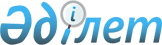 Аудандық мәслихаттың 2008 жылғы 20 желтоқсандағы N 71 "2009 жылға арналған Мәртөк ауданының бюджеті туралы" шешіміне өзгерістер мен толықтырулар енгізу туралы
					
			Күшін жойған
			
			
		
					Ақтөбе облысы Мәртөк аудандық мәслихатының 2009 жылғы 19 ақпандағы N 81 шешімі. Ақтөбе облысы Мәртөк аудандық әділет басқармасында 2009 жылғы 13 наурызда N 3-8-78 тіркелді. Күші жойылды - Ақтөбе облысы Мәртөк аудандық мәслихатының 2010 жылғы 5 ақпандағы № 155 шешімімен      Ескерту. Күші жойылды - Ақтөбе облысы Мәртөк аудандық мәслихатының 2010.02.05 № 155 Шешімімен.      

Қазақстан Республикасының 2001 жылғы 23 қаңтардағы N 148 "Қазақстан Республикасындағы жергілікті мемлекеттік басқару туралы және өзін-өзі басқару" Заңының 6 бабына және Қазақстан Республикасының 2008 жылғы 4 желтоқсандағы N 95 Бюджеттік кодексінің 106 бабының 2 тармағының 5 тармақшасына, 4 тармағына сәйкес аудандық мәслихат ШЕШІМ ЕТЕДІ:

      Ескерту. Кіріспеге өзгерту енгізілді - Ақтөбе облысы Мәртөк аудандық мәслихатының 2009.03.27 N 93 (қолданысқа енгізілу тәртібін 2 тармақтан қараңыз) шешімімен.

      1. "2009 жылға арналған Мәртөк ауданының бюджеті туралы" 2008 жылғы 20 желтоқсандағы N 71 аудандық мәслихаттың шешіміне (N 3-8-74, 2009ж.21.01. "Мәртөк тынысы" N 4 газетінде жарияланған) мынадай өзгерістер мен толықтырулар енгізілсін:      

      1) 1 тармақта:

      1) тармақшасында:

      кірістер

      "2 233 910" деген цифрлар "2 213 908" деген цифрлармен ауыстырылсын;

      оның ішінде:

      трансферттер түсімдері бойынша

      "1 958 410" деген цифрлар "1 938 408" деген цифрлармен ауыстырылсын;      2) тармақшасында:

      Шығындар

      "2 233 226" деген цифрлар "2 238 861,6" деген цифрлармен ауыстырылсын;

      5) тармақша жаңа редакцияда жазылсын:

      бюджет тапшылығы - – 25637,6 мың теңге;

      6) тармақша жаңа редакцияда жазылсын:бюджет тапшылығын қаржыландыру 25637,6 мың теңге;

      2) 6 тармақтағы:

      1 абзацтың бөлігінде:

      "24 190" деген цифрлар "24 188" деген цифрлармен ауыстырылсын;

      2 абзацтың бөлігінде:

      "5540" деген цифрлар "5541" деген цифрлармен ауыстырылсын;

      3 абзацтың бөлігінде:

      "6360" деген цифрлар "6357" деген цифрлармен ауыстырылсын;

      3) 9 тармақтағы:

      1 абзацты алып тастау:

      "43737" деген цифрлар "23737" деген цифрлармен ауыстырылсын;

      2 абзацты шығару:

      "инженер-коммуникациялық инфрақұрылымының дамуы мен абаттандыруы" - 20000 мың теңге.

      4) 2009 жылғы 28 қаңтардағы N 20 облыс әкімдігінің қаулысымен бюджеттік қаражатының бос қалдықтардың есебімен, олардын мақсатты міндетін сақтау үшін, физика кабинетін оқу құралдарымен жабдықтау, жыл басына 6000,0 млн теңге сомасында трансферттер 2009 жылға аудандық бюджетінде қалдырғаны еске алынсын.

      5) Көрсетілген шешімдегі 1, 2, 4 қосымша осы шешімдегі 1, 2, 4 қосымшаға сәйкес редакцияда жазылсын.

      2. Осы шешім 2009 жылғы 1 қаңтардан бастап қолданысқа енгізіледі және әділет органдарында мемлекеттік тіркелген күнінен бастап күшіне енеді.       

Аудандық мәслихаттың

2009 жылғы 19 ақпандағы

N 81 шешіміне N 1 қосымша       

Аудандық мәслихаттың

2009 жылғы 19 ақпандағы

N 81 шешіміне N 2 қосымша       

Аудандық мәслихаттың

2009 жылғы 19 ақпандағы

N 81 шешіміне N 3 қосымша2009 жылға арналған "қаладағы аудан, аудандық маңызы бар қала, кент, ауыл (село), ауылдық (селолық) округ әкімінің аппараты" 123 бағдарламасының әкімдігінің бюджеттік бағдарламасыкестенің жалғасы      
					© 2012. Қазақстан Республикасы Әділет министрлігінің «Қазақстан Республикасының Заңнама және құқықтық ақпарат институты» ШЖҚ РМК
				СанатыСанатыСанатыСанатыСанатыСомасымың

теңге
СыныбыСыныбыСыныбыСыныбыIшкi сыныбыIшкi сыныбыIшкi сыныбыЕрекшелiгiЕрекшелiгiАтауыI Кірістер2213908,0
1
Салықтық түсімдер254600
01Кірістерге салынатын табыс салығы1214501012Жеке табыс салығы121450101201Төлем көзінен ұсталатын жеке табыс салығы 110700101202Кәсіпкерлік қызметпен айналысатын жеке тұлғалардан алынатын жеке табыс салығы8200101203Қызметін біржолғы талон бойынша жүзеге асыратын жеке тұлғалардан алынатын жеке табыс салығы2550103Әлеуметтiк салық917001031Әлеуметтік салық91700103101Әлеуметтік салық 91700104Меншiкке салынатын салықтар342081041Мүлiкке салынатын салықтар13800104101Заңды тұлғалардың және жеке кәсіпкерлердің мүлкіне салынатын салық1322002Жеке тұлғалардың мүлкiне салынатын салық5801043Жер салығы5243104301Ауыл шаруашылығы мақсатындағы жерлерге жеке тұлғалардан алынатын жер салығы50104302Елдi мекендер жерлерiне жеке тұлғалардан алынатын жер салығы2770104303Өнеркәсіп, көлік, байланыс, қорғаныс жеріне және ауыл шаруашылығына арналмаған өзге де жерге салынатын жер салығы53104308Елді мекендер жерлеріне заңды тұлғалардан, жеке кәсіпкерлерден, жеке нотариустар мен адвокаттардан алынатын жер салығы23701044Көлiк құралдарына салынатын салық10420104401Заңды тұлғалардан көлiк құралдарына салынатын салық1400104402Жеке тұлғалардан көлiк құралдарына салынатын салық90201045Бірыңғай жер салығы4745104501Бірыңғай жер салығы4745105Тауарларға, жұмыстарға және қызметтерге салынатын iшкi салықтар57531052Қосылған құн салығы772105296Заңды және жеке тұлғалар бөлшек саудадаөткізетін, сондай-ақ өзінің өндірістік мұқтаждарына пайдаланылатын бензин (авиациялықты қоспағанда)70097Заңды және жеке тұлғаларға бөлшек саудада өткізетін, сондай-ақ өз өндірістік мұқтаждарына пайдаланылатын дизель отыны721053Табиғи және басқа ресурстарды пайдаланғаны үшiн түсетiн түсiмдер1900105315Жер учаскелерін пайдаланғаны үшін төлем19001054Кәсiпкерлiк және кәсiби қызметтi жүргiзгенi үшiн алынатын алымдар3081105401Жеке кәсіпкерлерді мемлекеттік тіркегені үшін алынатын алым310105402Жекелеген қызмет түрлерiмен айналысу құқығы үшiн алынатын лицензиялық алым17003Заңды тұлғалардымемлекеттік тіркегені үшін алынатын алым85105405Жылжымалы мүлікті кепілдікке салуды мемлекеттік тіркегені және кеменiң немесе жасалып жатқан кеменiң ипотекасы үшін алынатын алым170105414Көлік құралдарын мемлекеттік тіркегені үшін алым46105418Жылжымайтын мүлікке және олармен мәміле жасау құқығын мемлекеттік тіркегені үшін алынатын алым2300108Заңдық мәнді іс-әрекеттерді жасағаны және (немесе) құжаттар бергені үшін оған уәкілеттігі бар мемлекеттік органдар немесе лауазымды адамдар алатын міндетті төлемдер14891081Мемлекеттік баж148902Сотқа берілетін талап арыздардан, ерекше өндірістегі істер бойынша арыздардан (шағымдардан), жүгіну шағымдарынан, атқару парағының көшірмесін беру туралы мәселе бойынша сот анықтамасына жеке шағымдардан, сот бұйрығын шығару туралы арыздардан, сондай-ақ со600108104Азаматтық хал актілерін тіркегені, азаматтарға азаматтық хал актілерінтіркегені туралы қайта куәліктер бергені үшін, сондай-ақ туу, неке, некені бұзу, өліу туралы актілердің жазбаларын өзгерту, толықтыру, түзету мен қалпына келтіруге байланысты куәлікте350108105Шет елге баруға және Қазақстан Республикасына басқа мемлекеттерден адамдарды шақыруға құқық беретін құжаттарды ресімдегені үшін, сондай-ақ осы құжаттарға өзгерістер енгізгені үшін алынатын мемлекеттік баж110108107Қазақстан Республикасы азаматтығын алу, Қазақстан Республикасы азаматтығын қалпына келтіру және Қазақстан Республикасы азаматтығын тоқтату туралы құжаттарды ресімдегені үшін алынатын мемлекеттік баж40108108Тұрғылықты жерін тіркегені үшін алынатын мемлекеттік баж330108109Аңшылық құқығына рұқсат бергені үшін алынатын мемлекеттік баж17108110Жеке және заңды тұлғалардың азаматтық, қызметтік қаруының (аңшылық суық қаруды, белгі беретін қаруды, ұңғысыз атыс қаруын, механикалық шашыратқыштарды, көзденжас ағызатын немесе тітіркендіретін заттар толтырылған аэрозольді және басқа құрылғыларды, үрле1712Қаруды және оның оқтарын сақтауға немесе сақтау мен алып жүруге, тасымалдауға, Қазақстан Республикасының аумағына әкелуге және Қазақстан Республикасынан әкетуге рұқсат бергені үшін алынатын мемлекеттік баж252
Салықтық емес түсiмдер13900
201Мемлекет меншігінен түсетін түсімдер71002015Мемлекет меншігіндегі мүлікті жалға беруден түсетін кірістер7100201504Коммуналдық меншіктегі мүлікті жалдаудан түсетін кірістер7100204Мемлекеттік бюджеттен қаржыландырылатын, сондай-ақ Қазақстан Республикасы Ұлттық Банкінің бюджетінен (шығыстар сметасынан) ұсталатын және қаржыландырылатын мемлекеттік мекемелер салатын айыппұлдар, өсімпұлдар, санкциялар, өндіріп алулар64001Мемлекеттік бюджеттен қаржыландырылатын, сондай-ақ Қазақстан Республикасы Ұлттық Банкінің бюджетінен (шығыстар сметасынан) ұсталатын және қаржыландырылатын мемлекеттік мекемелер салатын айыппұлдар, өсімпұлдар, санкциялар, өндіріп алулар6400204105Жергілікті мемлекеттік органдар салатын әкімшілік айыппұлдар, өсімпұлдар, санкциялар6400206Басқа да салықтық емес түсiмдер4002061Басқа да салықтық емес түсiмдер40009Жергіліктік бюджетке түсетін салықтық емес басқа да түсімдер4003
Негізгі капиталды сатудан түсетін түсімдер7000
303Жердi және материалдық емес активтердi сату70003031Жерді сату700030301Жер учаскелерін сатудан түсетін түсімдер70004Ресми трансферттердің түсуі1938408
402Мемлекеттік басқарудың жоғары тұрған орғандарынан түсетін трансферттер19384084022Облыстық бюджеттен трансерттер1938408402201Ағымдағы мақсатты трансферттер33654402202Даму үшін мақсатты трансферттер529017402203Субвенциялар1375737Функционалдық топФункционалдық топФункционалдық топФункционалдық топФункционалдық топСомасы,мың теңгеКіші функцияКіші функцияКіші функцияКіші функцияСомасы,мың теңгеБюджеттік бағдарламалардың әкiмшiсiБюджеттік бағдарламалардың әкiмшiсiБюджеттік бағдарламалардың әкiмшiсiСомасы,мың теңгеБағдарламаБағдарламаСомасы,мың теңгеАтауыСомасы,мың теңгеII Шығындар
2238861,60
1
Жалпы сипаттағы мемлекеттiк қызметтер 150527
101Мемлекеттiк басқарудың жалпы функцияларын орындайтын өкiлдi, атқарушы және басқа органдар128326101112Аудан (облыстық маңызы бар қала) мәслихатының аппараты10035101112001Аудан (облыстық маңызы бар қала) мәслихатының қызметін қамтамасыз ету10035101122Аудан (облыстық маңызы бар қала) әкімінің аппараты39949101122001Аудан (облыстық маңызы бар қала) әкімінің қызметін қамтамасыз ету39949101123Қаладағы аудан, аудандық маңызы бар қала, кент, ауыл (село), ауылдық (селолық) округ әкімінің аппараты78342101123001Қаладағы ауданның, аудандық маңызы бар қаланың, кенттің, ауылдың (селоның), ауылдық (селолық) округтің әкімі аппаратының қызметін қамтамасыз ету78342102Қаржылық қызмет12395452Ауданның (облыстық маңызы бар қаланың) қаржы бөлімі12395001Қаржы бөлімінің қызметін қамтамасыз ету10297003Салық салу мақсатында мүлікті бағалауды жүргізу98011Коммуналдық меншікке түскен мүлікті есепке алу, сақтау, бағалау және сату2000105Жоспарлау және статистикалық қызмет9806453Ауданның (облыстық маңызы бар қаланың) экономика және бюджеттік жоспарлау бөлімі9806453001Экономика және бюджеттік жоспарлау басқармасының қызметін қамтамасыз ету98062
Қорғаныс3624
201Әскери мұқтаждар2624201122Аудан (облыстық маңызы бар қала) әкімінің аппараты2624201122005Жалпыға бірдей әскери міндетті атқару шеңберіндегі іс-шаралар2624202Төтенше жағдайлар жөнiндегi жұмыстарды ұйымдастыру1000202122Аудан (облыстық маңызы бар қала) әкімінің аппараты1000202122006Аудан (облыстық маңызы бар қала) ауқымындағы төтенше жағдайлардың алдын алу және оларды жою10003
Қоғамдық тәртіп, қауіпсіздік, құқықтық, сот, қылмыстық-атқару қызметі3000
301
Құқық қорғау қызметi3000458
Ауданның (облыстық маңызы бар қаланың) тұрғын үй-коммуналдық шаруашылығы, жолаушылар көлігі және автомобиль жолдары бөлімі3000458021Елдi мекендерде жол жүрісі қауiпсiздiгін қамтамасыз ету30004
Бiлiм беру1685871,60
401Мектепке дейiнгi тәрбие және оқыту119735401464Ауданның (облыстық маңызы бар қаланың) білім беру бөлімі119735401464009Мектепке дейінгі тәрбие ұйымдарының қызметін қамтамасыз ету119735402Бастауыш, негізгі орта және жалпы орта білім беру1058069,6402464Ауданның (облыстық маңызы бар қаланың) білім беру бөлімі1058069,6402464003Жалпы білім беру1003997402464006Балалар үшін қосымша білім беру47715,60010Республикалық бюджеттен берілетін нысаналы трансферттердің есебінен білім берудің мемлекеттік жүйесіне оқытудың жаңа технологияларын енгізу6357409Бiлiм беру саласындағы өзге де қызметтер508067409464Ауданның (облыстық маңызы бар қаланың) білім беру бөлімі17787409464001Білім беру бөлімінің қызметін қамтамасыз ету9955409464005Ауданның (областык маңызы бар қаланың) мемлекеттік білім беру мекемелер үшін оқулықтар мен оқу-әдiстемелiк кешендерді сатып алу және жеткізу3000409464007Аудандық (қалалалық) ауқымдағы мектеп олимпиадаларын және мектептен тыс іс-шараларды өткiзу1000409464099Республикалық бюджеттен берілетін нысаналы трансферттер есебiнен ауылдық елді мекендер саласының мамандарын әлеуметтік қолдау шараларын іске асыру3832409467Ауданның (облыстық маңызы бар қаланың) құрылыс бөлімі490280409467037Білім беру объектілерін салу және реконструкциялау4902806
Әлеуметтiк көмек және әлеуметтiк қамсыздандыру159572
602Әлеуметтiк көмек147283602123Қаладағы аудан, аудандық маңызы бар қала, кент, ауыл (село), ауылдық (селолық) округ әкімінің аппараты9808602123003Мұқтаж азаматтарға үйінде әлеуметтік көмек көрсету9808602451Ауданның (облыстық маңызы бар қаланың) жұмыспен қамту және әлеуметтік бағдарламалар бөлімі137475602451002Еңбекпен қамту бағдарламасы14258602451004Ауылдық жерлерде тұратын денсаулық сақтау, білім беру, әлеуметтік қамтамасыз ету, мәдениет және спорт мамандарына отын сатып алу бойынша әлеуметтік көмек көрсету3537602451005Мемлекеттік атаулы әлеуметтік көмек 9394602451006Тұрғын үй көмегі500602451007Жергілікті өкілетті органдардың шешімі бойынша мұқтаж азаматтардың жекелеген топтарына әлеуметтік көмек72584602451010Үйден тәрбиеленіп оқытылатын мүгедек балаларды материалдық қамтамасыз ету212460245101618 жасқа дейіні балаларға мемлекеттік жәрдемақылар33805602451017Мүгедектерді оңалту жеке бағдарламасына сәйкес, мұқтаж мүгедектерді міндетті гигиеналық құралдармен қамтамасыз етуге, және ымдау тілі мамандарының, жеке көмекшілердің қызмет көрсету1273609Әлеуметтiк көмек және әлеуметтiк қамтамасыз ету салаларындағы өзге де қызметтер12289609451Ауданның (облыстық маңызы бар қаланың) жұмыспен қамту және әлеуметтік бағдарламалар бөлімі12289609451001Жұмыспен қамту және әлеуметтік бағдарламалар бөлімінің қызметін қамтамасыз ету11800609451011Жәрдемақыларды және басқа да әлеуметтік төлемдерді есептеу, төлеу мен жеткізу бойынша қызметтерге ақы төлеу400099Республикалық бюджеттен берілетін нысаналы трансферттер есебiнен ауылдық елді мекендер саласының мамандарын әлеуметтік қолдау шараларын іске асыру 897
Тұрғын үй-коммуналдық шаруашылық53603
701Тұрғын үй шаруашылығы23737701467Ауданның (облыстық маңызы бар қаланың) құрылыс бөлімі23737701467003Мемлекеттік коммуналдық тұрғын үй қорының тұрғын үй құрылысы23737702Коммуналдық шаруашылық9400702458Ауданның (облыстық маңызы бар қаланың) тұрғын үй-коммуналдық шаруашылығы, жолаушылар көлігі және автомобиль жолдары бөлімі9400702458012Сумен жабдықтау және су бөлу жүйесінің қызмет етуі 8000027Ауданның (облыстық маңызы бар қаланың) коммуналдық меншігіндегі газ жүйелерін қолдануды ұйымдастыру1400703Елді-мекендерді көркейту20466703123Қаладағы аудан, аудандық маңызы бар қала, кент, ауыл (село), ауылдық (селолық) округ әкімінің аппараты17063703123008Елді мекендерде көшелерді жарықтандыру12275703123009Елді мекендердің санитариясын қамтамасыз ету2003703123011Елді мекендерді абаттандыру мен көгалдандыру2785703458Ауданның (облыстық маңызы бар қаланың) тұрғын үй-коммуналдық шаруашылығы, жолаушылар көлігі және автомобиль жолдары бөлімі3403703458015Елдi мекендердегі көшелердi жарықтандыру3000703458016Елдi мекендердiң санитариясын қамтамасыз ету4038
Мәдениет, спорт, туризм және ақпараттық кеңістiк103419
801Мәдениет саласындағы қызмет74370801455Ауданның (облыстық маңызы бар қаланың) мәдениет және тілдерді дамыту бөлімі74370801455003Мәдени-демалыс жұмысын қолдау74370802Спорт934802465Ауданның (облыстық маңызы бар қаланың) Дене шынықтыру және спорт бөлімі934802465005Ұлттық және бұқаралық спорт түрлерін дамыту380802465006Аудандық (облыстық маңызы бар қалалық) деңгейде спорттық жарыстар өткiзу230802465007Әртүрлi спорт түрлерi бойынша аудан (облыстық маңызы бар қала) құрама командаларының мүшелерiн дайындау және олардың облыстық спорт жарыстарына қатысуы324803Ақпараттық кеңiстiк16784803455Ауданның (облыстық маңызы бар қаланың) мәдениет және тілдерді дамыту бөлімі13029803455006Аудандық (қалалық) кiтапханалардың жұмыс iстеуi11670803455007Мемлекеттік тілді және Қазақстан халықтарының басқа да тілді дамыту1359803456Ауданның (облыстық маңызы бар қаланың) ішкі саясат бөлімі3755803456002Бұқаралық ақпарат құралдары арқылы мемлекеттiк ақпарат саясатын жүргізу3755809Мәдениет, спорт, туризм және ақпараттық кеңiстiктi ұйымдастыру жөнiндегi өзге де қызметтер11331809455Ауданның (облыстық маңызы бар қаланың) мәдениет және тілдерді дамыту бөлімі4236809455001Мәдениет және тілдерді дамыту бөлімінің қызметін қамтамасыз ету3880809455099Республикалық бюджеттен берілетін нысаналы трансферттер есебiнен ауылдық елді мекендер саласының мамандарын әлеуметтік қолдау шараларын іске асыру 356809456Ауданның (облыстық маңызы бар қаланың) ішкі саясат бөлімі3723809456001Ішкі саясат бөлімінің қызметін қамтамасыз ету 3148809456003Жастар саясаты саласындағы өңірлік бағдарламаларды iске асыру575809465Ауданның (облыстық маңызы бар қаланың) Дене шынықтыру және спорт бөлімі3372809465001Дене шынықтыру және спорт бөлімі қызметін қамтамасыз ету3283809465099Республикалық бюджеттен берілетін нысаналы трансферттер есебiнен ауылдық елді мекендер саласының мамандарын әлеуметтік қолдау шараларын іске асыру 8910
Ауыл, су, орман, балық шаруашылығы, ерекше қорғалатын табиғи аумақтар, қоршаған ортаны және жануарлар дүниесін қорғау, жер қатынастары35095
1001Ауыл шаруашылығы121691001462Ауданның (облыстық маңызы бар қаланың) ауыл шаруашылық бөлімі121691001462001Ауыл шаруашылығы бөлімінің қызметін қамтамасыз ету105351001462003Мал көмінділерінің (биотермиялық шұңқырлардың) жұмыс істеуін қамтамасыз ету12001001462004Ауру жануарларды санитарлық союды ұйымдастыру4341002
Су шаруашылығы150001002467
Ауданның (облыстық маңызы бар қаланың) құрылыс бөлімі150001002467012Сумен жабдықтау жүйесін дамыту150001002467012Республикалық бюджеттен берілетін трансферттер есебiнен150001006Жер қатынастары79261006463Ауданның (облыстық маңызы бар қаланың) жер қатынастары бөлімі79261006463001Жер қатынастары бөлімінің қызметін қамтамасыз ету57471006463002Ауыл шаруашылығы алқаптарын бiр түрден екiншiсiне ауыстыру жөнiндегi жұмыстар4431006463006Аудандық маңызы бар қалалардың, кенттердiң, ауылдардың (селолардың), ауылдық (селолық) округтердiң шекарасын белгiлеу кезiнде жүргiзiлетiн жерге орналастыру173611
Өнеркәсіп, сәулет, қала құрылысы және құрылыс қызметі10226
1102Сәулет, қала құрылысы және құрылыс қызметі102261102467Ауданның (облыстық маңызы бар қаланың) құрылыс бөлімі40871102467001Құрылыс бөлімінің қызметін қамтамасыз ету40871102468Ауданның (облыстық маңызы бар қаланың) сәулет және қала құрылысы бөлімі61391102468001Қала құрылысы және сәулет бөлімінің қызметін қамтамасыз ету3139003Аудан аумағында қала құрылысын дамытудың кешенді схемаларын, аудандық (облыстық) маңызы бар қалалардың, кенттердің және өзге де ауылдық елді мекендердің бас жоспарларын әзірлеу300012
Көлiк және коммуникация18613
1201Автомобиль көлiгi86131201123Қаладағы аудан, аудандық маңызы бар қала, кент, ауыл (село), ауылдық (селолық) округ әкімінің аппараты86131201123013Аудандық маңызы бар қалаларда, кенттерде, ауылдарда (селоларда), ауылдық (селолық) округтерде автомобиль жолдарының жұмыс істеуін қамтамасыз ету86131201458Ауданның (облыстық маңызы бар қаланың) тұрғын үй-коммуналдық шаруашылығы, жолаушылар көлігі және автомобиль жолдары бөлімі100001201458023Автомобиль жолдарының жұмыс істеуін қамтамасыз ету1000013
Басқалар15073
1303Кәсiпкерлiк қызметтi қолдау және бәсекелестікті қорғау46311303469Ауданның (облыстық маңызы бар қаланың) кәсіпкерлік бөлімі46311303469001Кәсіпкерлік бөлімі қызметін қамтамасыз ету31311303469003Кәсіпкерлік қызметті қолдау15001309Басқалар10442452Ауданның (облыстық маңызы бар қаланың) қаржы бөлімі5041012Ауданның (облыстық маңызы бар қаланың) жергілікті атқарушы органының резерві50411309458Ауданның (облыстық маңызы бар қаланың) тұрғын үй-коммуналдық шаруашылығы, жолаушылар көлігі және автомобиль жолдары бөлімі540109458001Тұрғын үй-коммуналдық шаруашылығы, жолаушылар көлігі және автомобиль жолдары бөлімінің қызметін қамтамасыз ету540115
Трансферттер238
1501
Трансферттер2381501452
Ауданның (облыстық маңызы бар қаланың) қаржы бөлімі2381501006Нысаналы пайдаланылмаған (толық пайдаланылмаған) трансферттерді қайтару238III Таза бюджеттік несиелеу0бюджеттік несиелер0бюджеттік несиелерді өтеу0IV. Қаржы активтерімен жасалатын операциялар бойынша сальдо684қаржылық активтерді алу68413
Басқалар684
09Басқалар684452Ауданның (облыстық маңызы бар қаланың) қаржы бөлімі684014Заңды тұлғалардың жарғылық капиталын қалыптастыру немесе ұлғайту684мелекеттің қаржылық активтерін сатудан түскен түсімдер0VI .Бюджет дефициті (Профициті)-25637,60VII . Бюджет дефицитін қаржыландыру (профицитті қолдану)25637,608
Бюджет қаражаттарының пайдаланылатын қалдықтары25637,60
801
Бюджет қаражаты қалдықтары25637,608011
Бюджет қаражатының бос қалдықтары25637,60801101Бюджет қаражатының бос қалдықтары25637,60Функционалдық топФункционалдық топФункционалдық топФункционалдық топФункционалдық топКіші функцияКіші функцияКіші функцияКіші функцияБюджеттік бағдарламалардың әкiмшiсiБюджеттік бағдарламалардың әкiмшiсiБюджеттік бағдарламалардың әкiмшiсiБагдарламаБагдарламаАтауыИНВЕСТИЦИЯЛЫҚ ЖОБАЛАР4
Бiлiм беру409Бiлiм беру саласындағы өзге де қызметтер467Ауданның (облыстық маңызы бар қаланың) құрылыс бөлімі409467037Білім беру объектілерін салу және реконструкциялау7
Тұрғын үй-коммуналдық шаруашылық701Тұрғын үй шаруашылығы701467Ауданның (облыстық маңызы бар қаланың) құрылыс бөлімі003Мемлекеттік коммуналдық тұрғын үй қорының тұрғын үй құрылысы10
Ауыл, су, орман, балық шаруашылығы, ерекше қорғалатын табиғи аумақтар, қоршаған ортаны және жануарлар дүниесін қорғау, 702467Су шаруашылығы467Ауданның (облыстық маңызы бар қаланың) құрылыс бөлімі012Су жабдықтау жүйесінің дамуыЗАҢДЫ ТҰЛҒАЛАРДЫҢ ЖАРҒЫЛЫҚ КАПИТАЛЫН ҚАЛЫПТАСТЫРУ НЕМЕСЕ ҰЛҒАЙТУҒА ИНВЕСТИЦИЯЛАР13
Басқалар09Басқалар452Ауданның (облыстық маңызы бар қаланың) қаржы бөлімі014Заңды тұлғалардың жарғылық капиталын қалыптастыру немесе ұлғайтуСелолық округі атауы001 "Аудан (облыстық маңызы бар қала) әкімінің қызметін қамтамасыз ету"003 "Мұқтаж азаматтарға үйінде әлеуметтік көмек көрсету"008 "Елді мекендерде көшелерді жарықтандыру"009 "Елді мекендердің санитариясын қамтамасыз ету"Аққұдық с/о559916770100Байторысай с/о53064595000Қаратоғай с/о515737810000Қарашай с/о4355000Қызылжар с/о6661000Мәртөк с/о11363427550001253Тәңіберген с/о52282502274150Хазрет с/о4506000Хлебодар с/о58283542101250Родников с/о597338500Байнассай с/о525525000Жайсан с/о738913721400250Құрмансай с/о572240800Барлығы783429808122752003Селолық округі атауы011 "Елді мекендерді абаттандыру мен көгалдандыру"013 "Аудандық маңызы бар қалаларда, кенттерде, ауылдарда (селоларда), ауылдық (селолық) округтерде автомобиль жолдарының жұмыс істеуін қамтамасыз ету"Барлығы
Аққұдық с/о1600110010 076Байторысай с/о08507 115Қаратоғай с/о006 535Қарашай с/о013485 703Қызылжар с/о021688 829Мәртөк с/о118547223 548Тәңіберген с/о007 902Хазрет с/о004 506Хлебодар с/о02348 767Родников с/о006 358Байнассай с/о04685 973Жайсан с/о021510 626Құрмансай с/о017587 888Барлығы27858613113826